	. 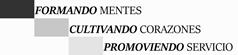 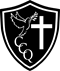 NOMBRE: _______________________________________________ Fecha entrega 27 de Abril 2020                              Enviar a  Correo electrónico pamelagaete.ccq@gmail.com                                                        Pegar guía en tu cuaderno INSTRUCCIONES :Los alumnos y alumnas deben realizar el trabajo supervisado por un adulto, para guiar y leer instrucciones de cada actividad, es importante que el alumno pueda realizar el trabajo solo en su guía, para poder evaluar el aprendizaje real de cada alumno.I.- TRABAJO EN EL CUADERNO -Objetivo reconocer e identificar numeración hasta el 1.000,     INSTRUCCIONES: Recortar y pintar las monedas y billetes en tu cuaderno.                               Escribir el valor de cada moneda y billete con palabras.Responder las siguientes preguntas mirando y contando con tus recortes de monedas y billetes.1.- ¿Cuánto dinero son 3 monedas de $100 .?2.- Una moneda de $500 y 3 monedas $30,¿Cuánto dinero es?3.- ¿Cuantas monedas de $10 suman $100?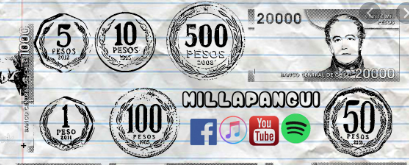 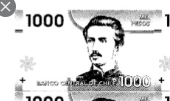 